  12 июня самый молодой, но и самый торжественный национальный праздник - День России. Эта особенная дата для всего русского народа,  день гордости за Российскую Федерацию.   В Епифанском муниципальном образовании прошли праздничные мероприятия, посвященные этой  знаменательной дате. В Епифанском  ДК  10 июня 2017 года  состоялся праздничный конкурс - концерт «Моя семья-моя Россия». В конкурсной программе приняли участие четыре семьи, это семья Рудневых, Степановых, Камовских и Зиновьевых.   Каждая семья – это своеобразный мир, в котором царят свои нормы и традиции, грустные и радостные события. Семьи-участницы представлялись как отдельное государство. Придумать, нарисовать герб государства своей семьи, объяснив все символы, разукрасить флаг государства, исполнить гимн, было предложено участникам команд. Семьи приняли участие в викторине: « Россия-Родина- Русь».   В каждой семье есть семейный альбом, который запечатлел самые интересные, торжественные события  жизни: рождение детей, день свадьбы, первый класс, выпускной бал.  О членах семей и их интересах была  подготовлена мультимедийная презентация: « У истоков ……государства».   Когда в семье порядок и уют, любовь и понимание - хочется горы свернуть, сделать что-нибудь очень хорошее: посадить дерево, цветок, пригласить кого-нибудь в гости и накрыть стол. А какое счастье, когда за столом собирается вся семья . Вкусными и ароматными традиционными  семейными угощениями наши конкурсанты порадовали гостей праздника.  Семья  Рудневых увлекается, резьбой и росписью по дереву, семья Степановых техникой алмазной мозаики. Посмотреть и приобрести их, можно было на выставке декоративно-прикладного творчества.  Конкурс оценивало компетентное жюри в составе: директора детского сада № 10 – Юлии Валерьевны Крючковой, депутата собрания депутатов муниципального образования Епифанское – Александра Владимировича Солнцева, активиста народного фронта – Михаила Николаевича Трунова.   Первое место разделили семьи Рудневых и Зиновьевых, второе , семьи Камовских и Степановых.  Вели программу очаровательные ведущие: Елена Сажина и Михаил Коненков, а помогали им юные таланты: Лилия Слободенюк и Павел Крючков. Конкурс сопровождался концертной программой, своим музыкальным творчеством порадовали : вокально-хореографическая студия «Карусель», вокальная группа « Муравушка», Полина Чистякова, Арина Зиновьева и  Алина Быстрова, Лилия Слободенюк, Михаил Коненков, Татьяна Антипова, Вячеслав Пивоваров, Ольга Зотова. Зажигательный танец « Цыганочка» в исполнении Лидии Евсеевой и Михаила Коненкова, не оставил равнодушным зал.Очень хочется поблагодарить спонсоров конкурсной программы, это руководители КФХ Нина Матвеевна Парахненко, Ирина Алексеевна Камынина, Валентина Петровна Ливанская, при поддержке главы  МО Епифанское Надежды Дмитриевны Алтуховой.Конфуций писал: «Государство - это большая семья, а семья - это маленькое государство, и держится оно на любви». Надеемся, что наш праздник позволил  побольше узнать друг о друге, подарить улыбки близким и родным.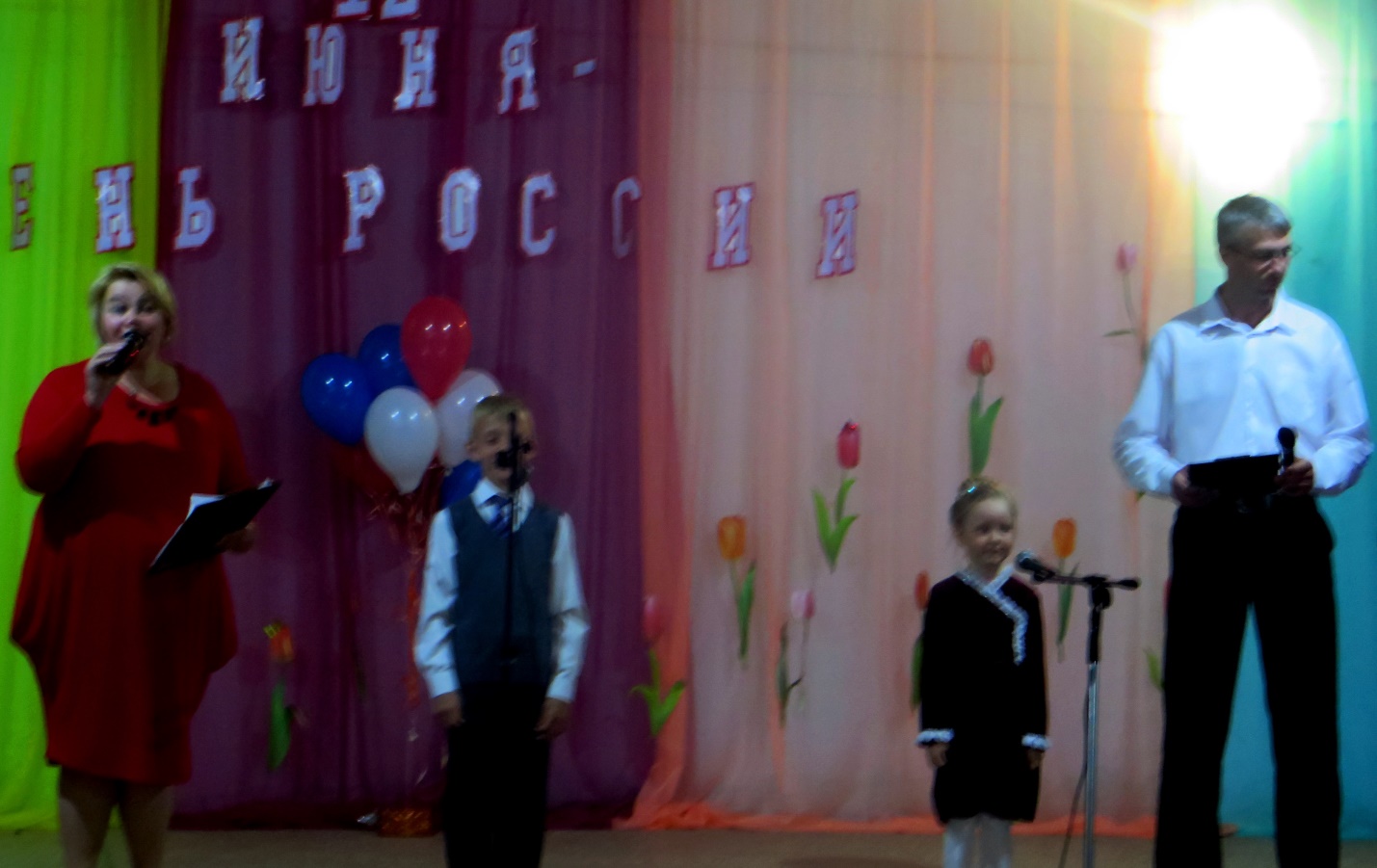 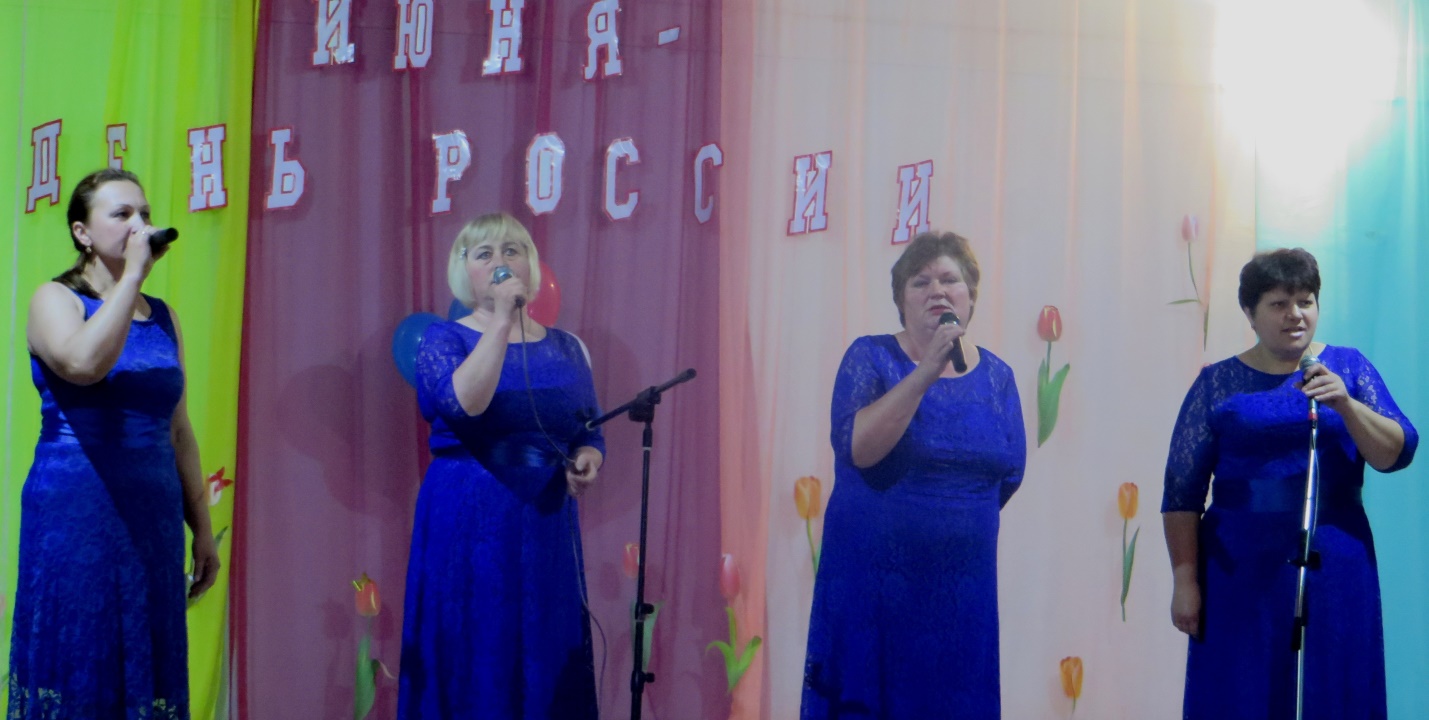 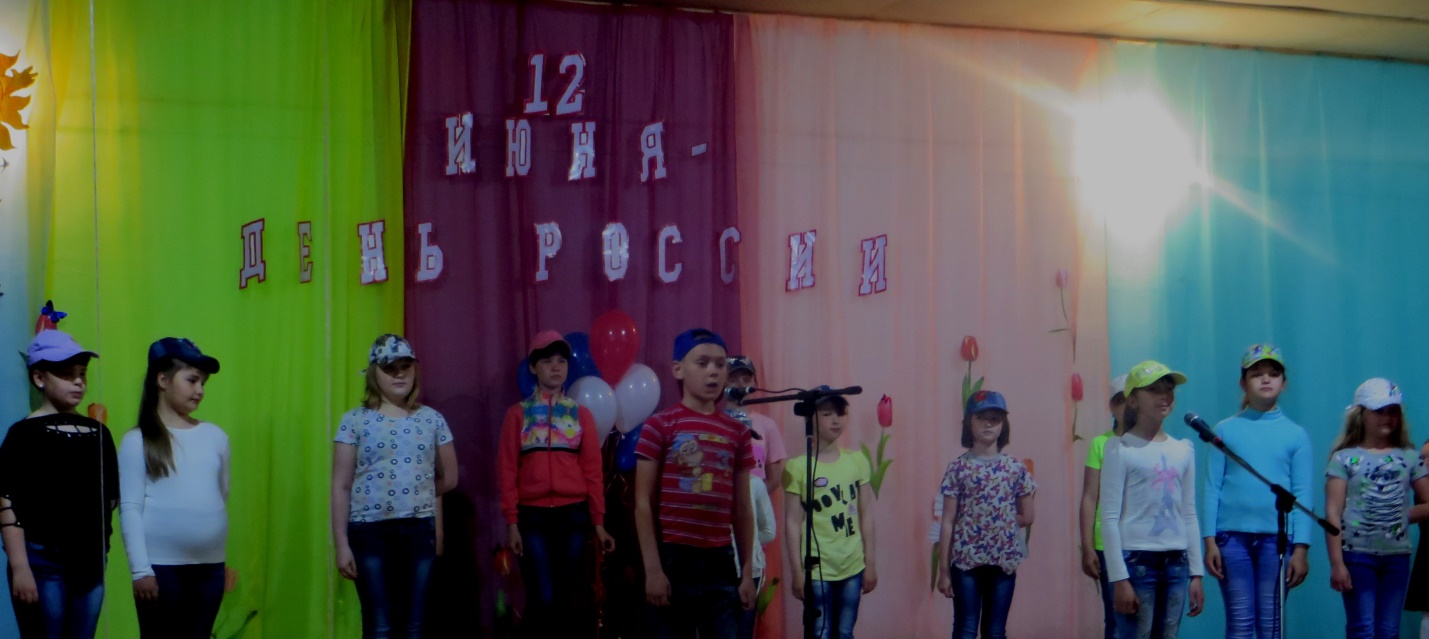 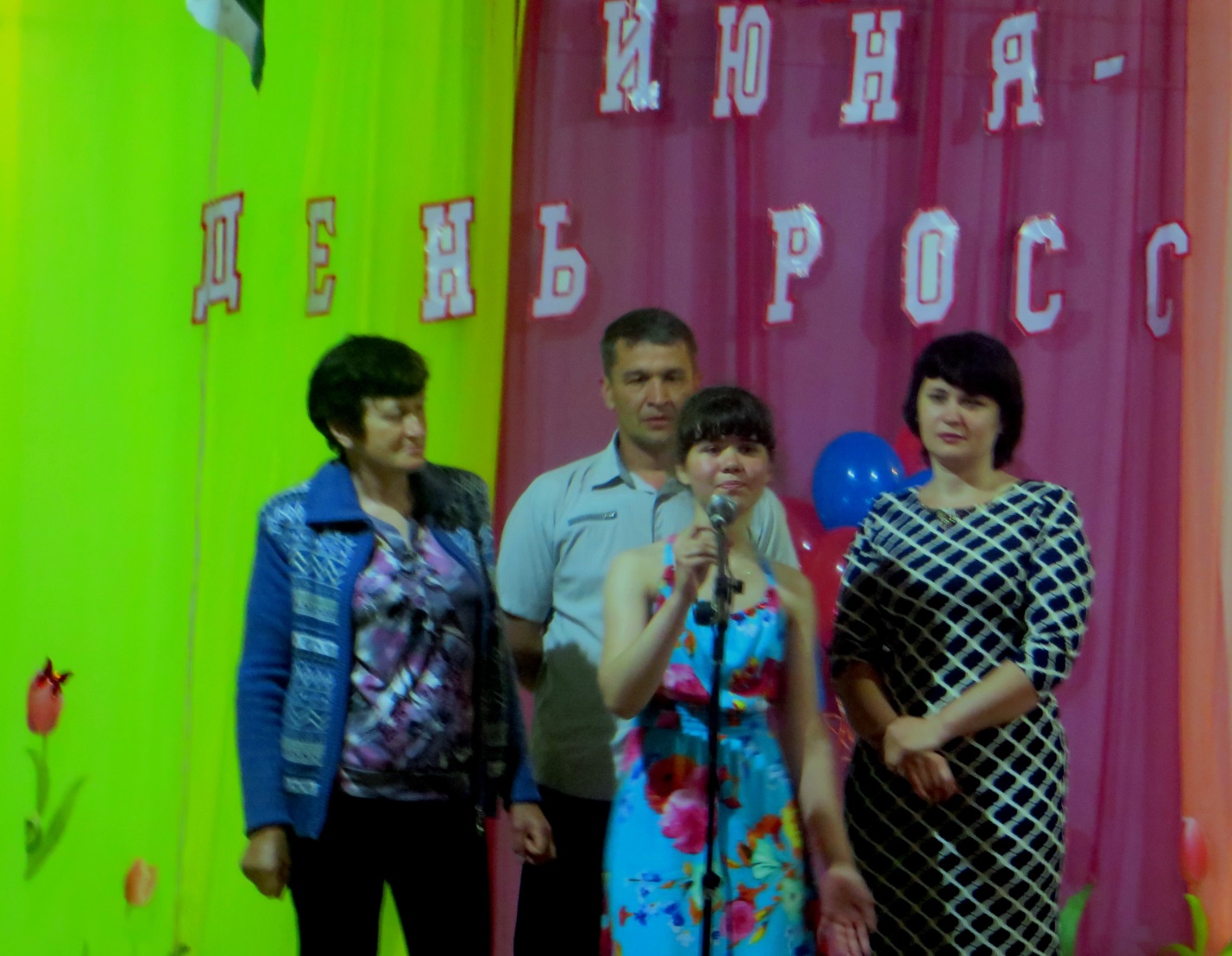 